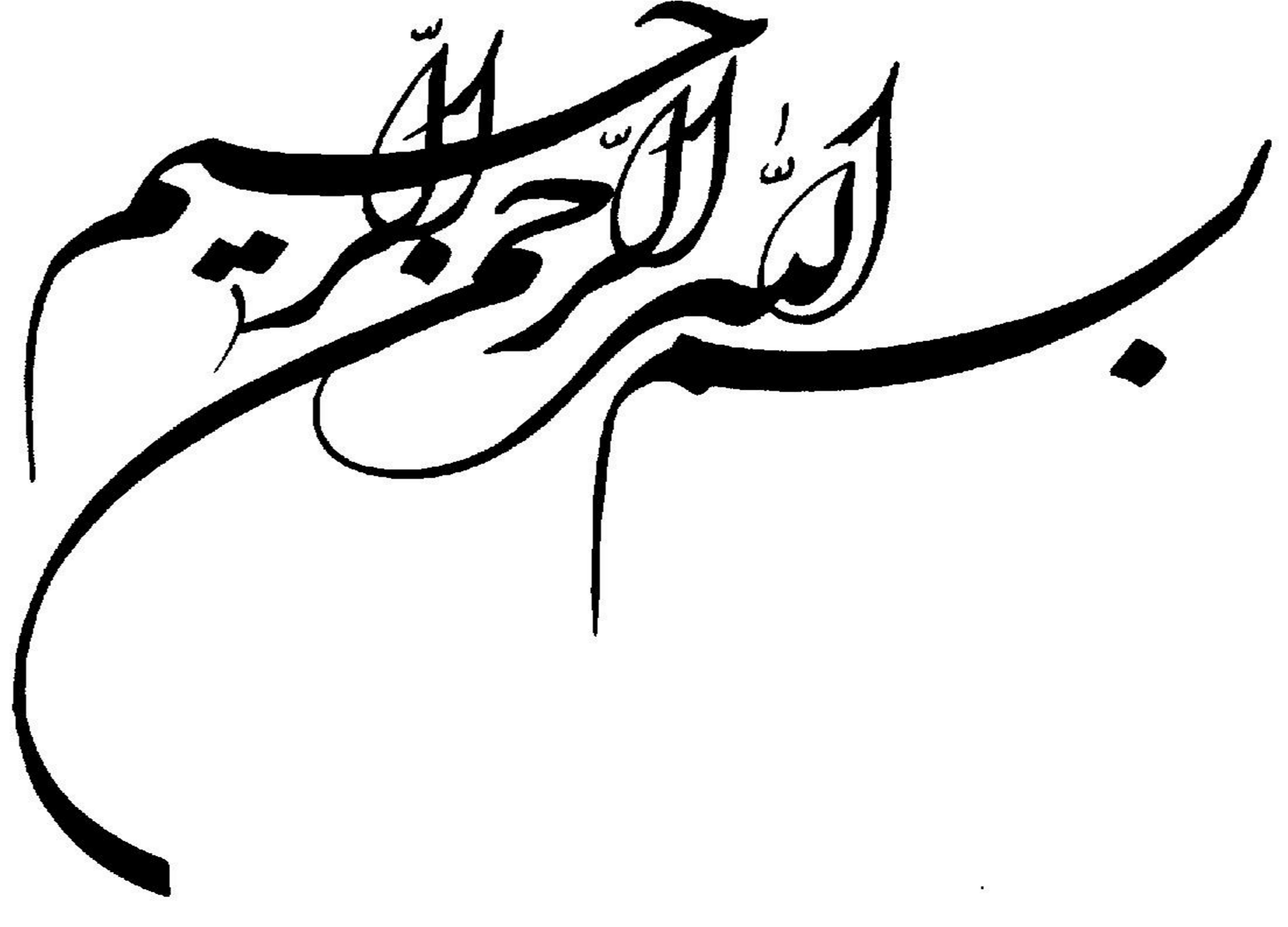 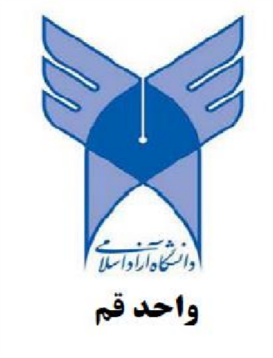 دانشگاه آزاده اسلامی واحد قم دانشکده فنی ومهندسیگروه مهندسی کامپیوتر گزارش کاراموزی مقطع کارشناسی رشته نرم افزارکامپیوتراستاد راهنما :سرکار خانوم لیلا اسماعیلیسرپرست کارآموزی :مهدی حریکارآموز:محمد مهدی نجفی 9832666416/1400پیشگفتار:اینجانب محمد مهدی نجفی پروژ کارآموزی خود را در شرکت الیاس گذرانده ام این پروژ شامل گزارش ها,وتجریباتی است که در شرکت الیاس در مدت 240ساعت گذرانده فهرست مطالبعنوان                                                                                    صفحه                                                                                                                           فصل اول – آشنایی با مکان کارآموزی فصل دوم – ارزیابی بخش های مرتبط با رشته عملیفصل سوم – آزمون خطاها در مکان کارآموزیفصل چهارم – نتیجه گیری و پیشنهاداتمنابع و مراجع پیوستمقدمه :تعمیرات موبایل شامل آشنایی با اصول کلی و نحوه عملکرد گوشی های تلفن همراه می باشد. همچنین آشنایی با تاریخچه تلفن -ابزار و لوازم تعمیرگاه،سری بندی گوشی ها - نقشه خوانی- شناخت بخش ها - قطعات گوشی ها وانواع سیستم عامل هاو...می باشد.البته این نکته لازم به ذکر است که تعمیرات موبایل بدون اطلاعات الکترونیک و دانستن روابط و شناختن قطعات و مخابرات سیارمنجر به اشتباهات در تعمیرات و عدم توانایی تعمیر کار خواهد شد و تعمیرکاری در کار خود پیشرفت خواهد کرد که با علم به روابط الکترونیکی و مخابراتی بخش های مختلف یک گوشی دست به تعمیر آن بزند . زیرا گوشی تلفن همراه دستگاهی بیش از اندازه حساس ، پیشرفته و دقیق است که نمی توان به صورت تجربی و عملی تعمیرات آن را انجام داد . بنابراین در دوره های کارورزی، بخش تعمیرات موبایل زمان مفیدی است که شما به الکترونیک و مخابرات تسلط کافی داشته باشید.فصل اول آشنایی با مکان کارآموزیفصل اول – آشنایی با مکان کاراموزیفصل دوم ارزیابی بخش های مرتبط با رشته عملیفصل دوم – ارزیابی بخش ها ی مرتبط با رشته عملی کارآموزیفصل سومآزمون آموخته هافصل سوم آزمون آموخته ها فصل چهارم نتیجه گیر ی و پیشنهادات نتیجه گیری وپیشنهاداتمنابعپیوست ها